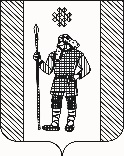 П О С Т А Н О В Л Е Н И ЕАДМИНИСТРАЦИИ КУДЫМКАРСКОГО МУНИЦИПАЛЬНОГО ОКРУГАПЕРМСКОГО КРАЯ                       06.05.2022                                                             СЭД-260-01-06-812О предоставлении разрешения на условно разрешенный вид использования земельного участка	В соответствии со статьей 39 Градостроительного кодекса Российской Федерации, Федеральным законом от 06.10.2003 № 131-ФЗ «Об общих принципах организации местного самоуправления в Российской Федерации, протоколом заседания Комиссии по землепользованию и застройке администрации Кудымкарского муниципального округа Пермского края от 29.04.2022 г. № 2-2022администрация Кудымкарского муниципального округа Пермского краяПОСТАНОВЛЯЕТ:Предоставить разрешение на условно разрешенный вид использования «Связь» в отношении земельного участка с условным кадастровым номером 81:06:1520001:ЗУ1, площадью 50 кв.м. расположенного по адресу: Пермский край, Кудымкарский муниципальный округ, д. Демино, ул. Центральная.Настоящее постановление вступает в силу после его официального опубликования в газете «Иньвенский край», подлежит размещению на официальном сайте администрации Кудымкарского муниципального округа Пермского края в информационно – телекоммуникационной сети «Интернет».Контроль за исполнением настоящего постановления возложить на заместителя главы администрации Кудымкарского муниципального округа Пермского края по экономическому и территориальному развитию.И.п. главы муниципального округа-главы администрации Кудымкарскогомуниципального округа Пермского края			                    С.А. Коновалова